НАКАЗ30. 03.2016				                  				                    № 115Про здійснення державного нагляду (контролю) за діяльністю загальноосвітніх навчальних закладів із середнім ступенем ризику у IІ кварталі    2016 року	На виконання Законів України «Про освіту», «Про загальну середню освіту», «Про основні засади державного нагляду (контролю) у сфері господарської діяльності», Порядку державного інспектування навчальних закладів, затвердженого постановою Кабінету Міністрів України від 03.05.2012 № 353, Порядку здійснення державного контролю за діяльністю навчальних закладів, затвердженого наказом Міністерства освіти і науки України від 25.01.2008 № 34, зареєстрованого в Міністерстві юстиції України 01.02.2008 за № 77/14768, наказу Міністерства освіти і науки України від 17.06.2013 № 770 «Про координацію заходів щодо здійснення державного нагляду (контролю) за діяльністю навчальних закладів», зареєстрованого в Міністерстві юстиції України 08.08.2013 за № 1348/23880, наказу Департаменту освіти Харківської міської ради від 14.03.2016 №95 «Про здійснення державного нагляду (контролю) за діяльністю дошкільних, загальноосвітніх та професійно-технічних навчальних закладів із високим і середнім ступенями ризику у ІІ кварталі 2016 року», керуючись ст. 17 Закону України «Про місцеве самоврядування в Україні», на підставі Положення про Управління освіти адміністрації Київської  міської ради, затвердженого рішенням 1 сесії Харківської міської ради 7 скликання від 20.11.2015 № 07/15, з метою вивчення стану діяльності загальноосвітніх  навчальних закладів із середнім ступенем ризику,НАКАЗУЮ:Головним спеціалістам Управління освіти Лустенко С.І., Петришеній О.М.; керівникам структурних підрозділів Лихольоту І.В., Короп Ю.В., Марадудіній А.А.,  Настенко І.В. у разі потреби надати консультативну допомогу керівникам  ХЗОШ №164 (Борщик Л.М.), ХСШ №166 (Коломієць С.Р.),  ХСШ №170 (Шойхету Г.Й.) щодо підготовки до проведення державного нагляду (контролю) за діяльністю навчальних закладів.Квітень  2016 Керівникам навчальних закладів ХЗОШ №164 (Борщик Л.М.), ХСШ №166 (Коломієць С.Р.),  ХСШ №170 (Шойхету Г.Й.):2.1. Провести самоаналіз стану готовності загальноосвітніх навчальних закладів із середнім ступенем ризику до здійснення державного нагляду (контролю),  використовуючи Акти перевірок додержання суб’єктами господарювання, що надають послуги у сфері загальної середньої освіти, вимог законодавства про загальну середню освіту, форми яких затверджені пп. 1.3 наказу Міністерства освіти і науки України від 20.05.2013 № 560 «Про затвердження уніфікованих форм актів», зареєстрованого в Міністерстві юстиції України 20.06.2013 за №1037/23569.ХЗОШ №164 – до 11.04.2016ХСШ №166 – до 08.04.2016ХСШ №170 - до13.04.2016  За підсумками самоаналізу скласти аналітичні довідки та надати до управління освіти.ХЗОШ №164 – до 13.04.2016ХСШ №166 – до 11.04.2016ХСШ №170 – до 15.04.2016 Забезпечити необхідні умови для здійснення державного нагляду (контролю) у закладі.ХЗОШ №164 – до 15.04.2016ХСШ №166 – до 13.04.2016ХСШ №170 – до 19.04.2016 Усунути недоліки, виявлені у ході проведеного самоаналізу.До початку проведення державного наглядуКороп Ю.В., завідувачу лабораторії комп’ютерних технологій в освіті, розмістити цей наказ на сайті управління освіти.До 04.04.2016Контроль за виконанням цього наказу покласти на заступника начальника Ліпейка В.І.Начальник управління					Т.В.КуценкоЗ наказом ознайомлені:Ліпейко В.І.Лустенко С.І.Настенко І.В.Марадудіна А.А.Петришена О.М.Короп Ю.В.Лихольот І.В.Борщик Л.М.Коломієць С.Р.Шойхет Г.Й.ЛустенкоДодаток до наказу управління освіти 12.10.2015 № 287Склад комісії для здійснення державного нагляду (контролю) за діяльністю навчальних закладів із незначним ступенем ризику та графік роботи комісіїЗаступник начальника                                                       В.І.Ліпейко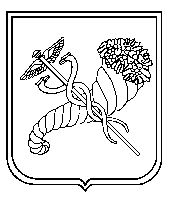 Дата.Планові заходи державного нагляду (контролю)Загальноосвітні навчальні заклади, що підлягають державному нагляду (контролю)ПІБ члена комісії09.11.2015Інспектування навчальних закладів(вивчення стану діяльності)ДНЗ № 397Ліпейко В.І.Черняк В.А.Петришена О.М.Давидова І.О.Ніколенко Р.І.10.11.2015Інспектування навчальних закладів(вивчення стану діяльності)ДНЗ № 396Ліпейко В.І.Черняк В.А.Петришена О.М.Давидова І.О.Ніколенко Р.І.11.11.2015Інспектування навчальних закладів(вивчення стану діяльності)ДНЗ № 25Ліпейко В.І.Черняк В.А.Петришена О.М.Давидова І.О.Ніколенко Р.І.13.11.2015Інспектування навчальних закладів(вивчення стану діяльності)ДНЗ № 136Ліпейко В.І.Черняк В.А.Петришена О.М.Давидова І.О.Ніколенко Р.І.24.11.2015Інспектування навчальних закладів(вивчення стану діяльності)ЗНЗ № 37Ліпейко В.І.Лустенко С.І.Петришена О.М.Губарєва І.Д.Настенко І.В.Москалець Л.Г.25.11.2015Інспектування навчальних закладів(вивчення стану діяльності)ЦДЮТ № 3Ліпейко В.І.Лустенко С.І.Петришена О.М.Настенко І.В.Уляк Д.К.